Dear Parents and Students,It was such a blessing to see the students receive their First Penance on Tuesday! I’m sure those of you who were able to make it would agree the students were ecstatic! I love to see such enthusiasm for our faith in the young! Now we are focused on the next big sacrament – First Holy Communion – which is rapidly approaching! The First Holy Communion workshop is scheduled for April 13th from 9am – noon. The students will receive their First Communion on May 4th during the 9am Mass. We will have a small reception (cake and punch) afterwards in the Parish Hall. This coming week should be much quieter. Monday night we have a school spirit night at Basilico’s at Harrison Crossing from 6-8pm. If you plan to attend, please bring the flyer from Wednesday’s PTO folder. Mrs. Massad has extras at the front desk if you need one. Wednesday we will have a school-wide Rosary in the Church at 8:30am. If you are able to, please consider joining us. I cannot express enough how beautiful it is to hear the children united in prayer! You may notice an extra word on the spelling test from last week. For the remainder of the school year, the students will have “Mystery Words” on their spelling tests. These are words with the same features they have been studying during the week. The purpose of these extra words to encourage the students to apply the spelling features to unfamiliar words. The mystery words will be scored in exactly the same way as the regular spelling words – one point for being in the correct feature and one point for a correct spelling. If you have any questions, please feel free to contact me! Have a wonderful weekend! -Mrs. Klinge          What are we learning?                          Religion: The Holy Mass Language Arts: Contractions for will, is, and not; subject / verb agreement; Sequence of Events; Personal Stories  Math: Geometric Solids; Measuring length; Multiplying by 1 and 100; Perimeter; Subtracting by 7Social Studies: Native Americans (continued)Upcoming Dates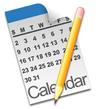 3/25 – School Spirit Night at Basilico’s at Harrison Crossing3/27 – School-wide Rosary 8:30am   3/29 - School Mass 9am and Stations of the Cross – Join us!  Spelling wordsSpelling words can be found on SpellingCity.com under List #22 – Good-bye Mr. Curtis OR on the Homework page of our class website (mrsklinge.weebly.com)